5A2 – CHÚNG MÌNH MÃI ĐOÀN KẾTCông ơn thầy côKinh mài, chữ giũa, mực nghiên
Dạy trò con chữ đẹp duyên học đường
Mỗi ngày cắp sách đến trường
Ươm mầm tri thức làm gương bao ngườiLúc thầy mới tuổi ba mươi
Hay thương giúp trẻ, hay cười vị tha
Không màn nhung gấm lụa là
Chỉ chăm con chữ để đà dạy rănMong trò học giỏi siêng năng
Khơi nguồn trí tuệ, tài năng cho đời
Giáo viên nét đẹp rạng ngời
Biết bao thế hệ muôn đời tôn vinhƠn cô nghĩa thắm đậm tình
Tỏa vầng giáo hạnh cho mình ước mơ
Nhân ngày nhà giáo làm thơ
Chúc cho hết thảy thầy cô yêu nghề!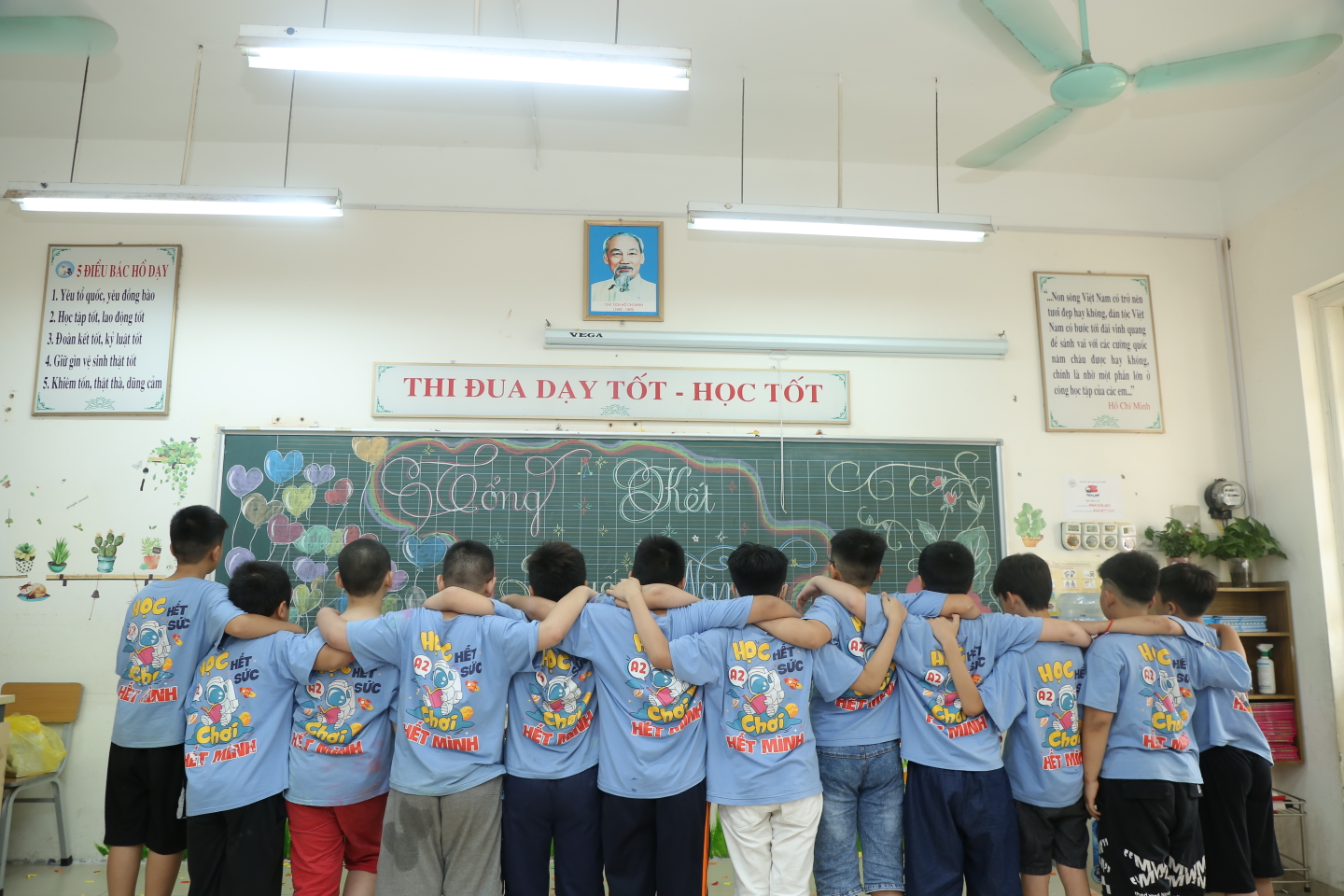 